МИНОБРНАУКИ РОССИИФедеральное государственное бюджетное образовательное учреждение высшего образования «Юго-Западный государственный университет»(ЮЗГУ)Кафедра информационной безопасности                                               УТВЕРЖДАЮ                                               Проректор по учебной работе                                                                           О.Г. Локтионова                                                         «    »                                  2017г.Структура сигналов общеканальной сигнализации ОКС 7Методические указания по выполнению практической работы по дисциплине «Введение в специальность» для студентов укрупненной группы специальностей 10.05.02Курск 2017УДК 621.(076.1)Составители: В.Л. Лысенко, М.А Ефремов.РецензентКандидат технических наук, доцент кафедры информационной безопасности А.Г. СпеваковСтруктура сигналов общеканальной сигнализации ОКС 7: методические указания по выполнению практической работы по дисциплине «Введение в специальность» / Юго-Зап. гос. ун-т; сост.: В.Л. Лысенко, М.А. Ефремов. Курск, 2017. 14 с.: ил.3, табл. 1. Библиогр.: с. 14.Методические указания соответствуют требованиям программы, утвержденной учебно-методическим объединением по специальностям и направлениям подготовки «Информационная безопасность телекоммуникационных систем». Предназначены для студентов укрупненной группы специальностей 10.05.02 дневной формы обучения.Текст печатается в авторской редакцииПодписано в печать.                Формат 60х84 1/16.Усл. печ. л. Уч. –изд.л. Тираж 30 экз. Заказ. Бесплатно.Юго-Западный государственный университет.305040, г. Курск, ул. 50 лет Октября, 94.1 Цель практической работы:Приобретение навыков анализа передач сообщений системы сигнализации ОКС №7 в цифровых телефонных сетях. Перед выполнением практических заданий студенты должны ориентироваться в основных аспектах информатики, теории электрических цепей и сигналов, иметь представление о структуре и методах формирования сигналов электрической связи. В результате выполнения практического задания студенты должны освоить принципы и методы передачи сигнальных сообщений в цифровых телефонных сетях.2 Краткие теоретические сведенияОбщеканальная система сигнализации ОКС №7Понятие и режимы работы ОКС №7Общий канал сигнализации представляет собой совокупность средств обеспечивающих приѐм требований на передачу линейных, регистровых и информационных сигналов, формирование пакетов данных переменной длины с сигнальной и другой информацией, передачу и приѐм кадров, а также обеспечение требуемой верности передачи информации.ОКС отсутствует строгое соответствие между сигнальными и разговорными каналами. При этом маршрут передачи сигнальной информации в сети может отличаться от маршрута пользовательской информации. В ОКС информация передается между станциями посредством специально организованной сети сигнализации, которая фактически является сетью передачи данных и предназначена для связи между собой центральных (координационных) процессоров устройств управления коммутационных систем 1.Сеть сигнализации – совокупность каналов сигнализации, оконечных и транзитных пунктов сигнализации. Эта сеть является транспортной системой не только для транспортировки сигнальных сообщений, обмен которыми обеспечивает предоставление услуг, но и для обмена данными тарификации разговоров, технической эксплуатации, административного управления, управления процессами подготовки и предоставления дополнительных видов обслуживания.Международный консультативный комитет по телефонии и телеграфии рекомендовал две системы ОКС. Первая ОКС №6 была принята для сигнализации на международной сети. Вторая система ОКС №7 принята в 1980 году как сигнализация для цифровых сетей связи со скоростью передачи 64 Кбит/с. ОКС №7 определяет сигнализацию между коммутационными системами в цифровой национальной сети, включая УПАТС, а также в центрах технической эксплуатации (ЦТЭ). На ОКС №7 базируется построение цифровой сети с интеграцией обслуживания (ЦСИО).Сеть сигнализации образуется тремя основными элементами:пункт  сигнализации  (Signaling  Point,  SP)  -  совокупность  аппаратно-программных средств коммутационной станции, осуществляющих формирование сигнальных сообщений для передачи и обработку принимаемых сигнальных сообщений в процессе обслуживания вызовов (функции пункта сигнализации выполняются аппаратно-программными средствами цифровых систем коммутации ЦСК;транзитный пункт (Signaling Transfer Point, STP) - передача сигнальных сообщений из одного звена сигнализации в другое;звено сигнализации (Signaling Link, SL) – обеспечивает перенос сигнальных сообщений между пунктами сигнализации, включает в себя два противоположно направленных канала или один двунаправленный канал передачи данных.Передача сигнальных сообщенийИнформация в ОКС №7 передается через звено сигнализации с помощью пакетов данных, называемых сигнальными единицами СЕ (SU - Signal Unit). Различают три типа сигнальных единиц:значащая сигнальная единица (ЗНСЕ), которая используется для передачи сигнальной информации, формируемой подсистемами пользователей и управлением соединением сигнализации;сигнальная единица состояния звена сигнализации (СЗСЕ), которая используется для контроля состояния звена сигнализации;заполняющая сигнальная единица (ЗПСЕ), которая передается в звено сигнализации при отсутствии значащей сигнальной единицы и состояния звена сигнализации.Сигнальные единицы (СЕ) состоят из поля сигнальной информации, в котором передается информация, выработанная подсистемой пользователя, и нескольких полей фиксированной длины, в которых передается информация для управления передачей сообщений. На рис. 11.2 показана структура (формат) значащей сигнальной единицы (ЗНСЕ).ОБИ - обратный бит-индикатор, используется для запроса повторной передачи значащей СЕ, принятой ранее с ошибкой.ОПН - обратный порядковый номер, передаѐтся удалѐнной стороной в качестве подтверждения принятой без ошибок СЕ.ПБИ - прямой бит индикации, используется для информирования удалѐнной стороны о том, передаѐтся ли СЕ впервые или повторно.ППН - прямой порядковый номер. Каждой СЕ присваивается уникальный ППН. На удалѐнной стороне ППН принимаемых СЕ служат для проверки правильного порядка следования СЕ.ИД - индикатор длины, по которому определяется тип СЕ (для ЗПСЕ ИД=0, для СЗСЕ ИД=1 или 2, для ЗНСЕ ИД2);ПБ - проверочные биты. Формируются в процессе циклического кодирования сигнальной информации и добавляются к ней. Удалѐнная сторона использует для выявления ошибок.БСИ (ИС и ИП) - байт служебной информации.ИП - индикатор пользователя (ТфОП, сеть передачи данных, сеть с интеграцией обслуживания и т. п).ИС - индикатор сети (международная, междугородная, зоновая, местная).ПСИ - поле сигнальной информации (SIF - Signaling Information Field) пе-редается только в составе значащих сигнальных единиц (ЗНСЕ - MSU) и содержит информацию, которая должна передаваться между подсистемами пользователей двух пунктов сигнализации (рисунок 1).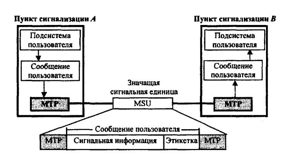 Рисунок 1 – Передача информации пользователя (МТР - подсистема передачи сообщений, MSU – ЗНСЕ)Поле сигнальной информации ПСИ (SIF) содержит сигнальное сообщение пользователя и этикетку маршрутизации (или метку), включающую код исходящего пункта (МТРА) и код пункта назначения (МТРВ).Поле сигнальной информации (ПСИ или SIF) может состоять максимум из 272 байтов, форматы и коды которых определяются подсистемой пользователя. Подсистема передачи сообщений МТР не анализирует содержимое SIF, кроме этикетки маршрутизации, которая используется для маршрутизации сообщений в сети сигнализации. Не считая этой информации о маршруте, МТР просто передает содержащуюся в SIF информацию от уровня 4 одного пункта сигнализации SPА к уровню 4 другого пункта сигнализации SPВ.Этикетка маршрутизации, передаваемая в составе значащей сигнальной единицы (рисунок 2), содержит следующую адресную информацию: код пункта назначения КПН (Destination Point Code - DPC); код исходящего пункта КИП (Originating Point Code - OPC); поле селекции звена сигнализации ПСЗС (Signaling Link Selection - SLS).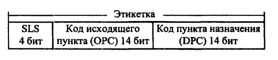 Рисунок 2 – Формат этикетки маршрутизации (размер – 32 бита)Если существует несколько звеньев сигнализации (линий связи), ведущих к требуемому пункту назначения, то тогда выполняется разделение сигнальной нагрузки по каждому из используемых звеньев. В этом случае используется поле селекции звена сигнализации (SLS).Порядок взаимодействия двух пунктов сигнализации показан на рисунке 3.При передаче сигнальных сообщений на передающей стороне в буфер повторной передачи (приема) БПП (буферное запоминающее устройство – БЗУ) записываются СЕ. Если в БПП нет ЗНСЕ или СЗСЕ, то в канал связи выдаются ЗПСЕ. Если БПП не пустой, то из него считывается очередная СЕ и выдаѐтся в канал. Устройство защиты от ошибок (УЗО) вводит в СЕ проверочные разряды для защиты от ошибок. Модем (М) преобразует Се в сигнал, соответствующий каналу связи. На приѐмной стороне поступившая СЕ проверяется на достоверность. Если результат позитивный, то СЕ передаѐтся на обработку, а в сторону передающей стороны выдаѐтся сигнал подтверждения правильности приема очередной СЕ. После получения этого сигнала переданная СЕ стирается из БПП. Если результат контроля негативный, то на передающую сторону передаѐтся сигнал переспроса и выдача данной СЕ повторяется. Повторы продолжаются до тех пор, пока не будет получен сигнал подтверждения.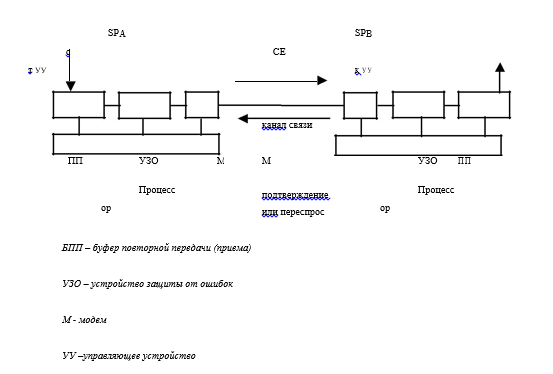 Рисунок 3 – Передача сигнальных единиц3 Практическое заданиеПри подготовке к практическому занятию изучить следующие вопросы:принципы адресации речевых сообщений в системе общеканальной сигнализации ОКС 7;структуру сигнальных сообщений значащих единиц в ОКС 7.Получить вариант задания у преподавателя и в соответствии с полученным вариантом задания привести временную структуру сигнальных сообщений значащих единиц в ОКС 7.Задания для практической работы соответствуют с порядковым номером в списке группы (таблица 1).Таблица 1В данной работе необходимо привести структуру значащей сигнальной единицы (ЗНСЕ) для заданного варианта номера удаленного абонента. При этом все поля, кроме поля сигнальной информации приводятся в общем виде. В начале поля сигнальной информации размещаются 4-х разрядные коды заданного номера в двоично-десятичном виде (например, код цифры «1» номера будет иметь вид – 0001, а код цифры «9» - 1001). Вслед за 3-мя байтами кодированных цифр заданного номера будет располагаться 32-х битная этикетка (4 байта) в общем виде. Оставшиеся поля ЗНСЕ также приводятся в общем виде.4. Порядок выполнения заданияПри выполнении задания рекомендуется соблюдать следующую последовательность:Изучить методические указания к данному практическому занятию.Получить у преподавателя задание.Выполнить практическую часть.Ответить на контрольные вопросы.5  Содержание отчета1. Краткие теоретические сведения по структуре сигналов ОКС 7.2. Выполненное задание, по заданному варианту.6 Контрольные вопросыНазначение сети ОКС № 7 ?Из каких основных элементов состоит сеть ОКС № 7 ?В каких режимах может работать сеть ОКС № 7 ?Как называется СЕ, которая используется для передачи сигнальной информации, формируемой подсистемами пользователей, и управлением соединением сигнализации?Как называется СЕ, которая используется для контроля состояния звена сигнализации?Как называется СЕ, которая передается в звено сигнализации при отсутствии значащей сигнальной единицы и сигнальной единицы состояния звена сигнализации?Привести структуру значащей сигнальной единицы и пояснить назначение ее полей.Пояснить процесс передачи сигнальных единиц.7 Библиографический список1 Берлин А. Н. Коммутация в системах и сетях связи [Текст] / А. Н. Берлин. - М. : Эко-трендз, 2006. - 344 с. : ил2 Абилов А.В. Сети связи и системы коммутации. – Ижевск: Изд-во ИжГТУ, 2002. 352 с.: ил.№ поЦифровой набор номерасписку121135026733133189556425375251982286372614747325783894599713631104273191138256212245715137346231436271715937241